As the holiday season signals 2022 coming to a close, I want to thank each of you for your support of UF Law during the past year. I appreciate every call that you made or answered on behalf of the school, every student that you counseled or hired, and every Gator networking event that you attended.This Fall, I visited the campus for the first time in awhile and got the chance to see some incredible facility updates, met many dynamic 1Ls, and spoke with an impressive group of new professors. I remember feeling blown away as I left and even more confident that our school puts financial resources to good use supporting strategic priorities. I hope that you will join me in making an end-of-the-year contribution to the law school. Your gift, no matter how large or small, will make a difference for generations of future Gator lawyers. Remember, cumulative giving of $1,000 or more during a calendar year will earn recognition as Dean’s Leadership Circle for the following year. I just donated again and reached my own Dean's Leadership Circle goal! I hope you will join me and give now. Giving online using a credit card is safe and easy at www.uff.ufl.edu/law.Gifts by check may be mailed to the Office of Development via USPS and postmarked by December 31 for a 2022 tax deduction. Checks should be made payable to UF Foundation.UF Law has dozens of funds that provide critical support to the law school if you have specific goals for your philanthropic decisions.  Development team members can be reached by email at development@law.ufl.edu for help with your questions about a variety of giving methods.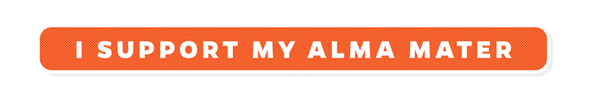 Wishing you and yours a happy and healthy new year. GO GATORS!

Happy Holidays and Go Gators!Cecily J. McLeod (JD 06)
President, UF Law Alumni Council
Levin College of Law